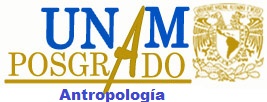 PROGRAMA DE DOCTORADO EN ANTROPOLOGÍAPLAN DE TRABAJO DE INVESTIGACION SEMESTRAL Entidad 10   Plan de estudios ___________Número de cuenta ____________________   Número de CVU CONACyT ___________________________Nombre ______________________________________________________________________________________Teléfono de celular o casa ___________________  Correo electrónico _____________________________Proyecto de investigación _____________________________________________________________________     Semestre de avance: 	(1)	  (2)	(3)	(4)	(5)	(6)	(7)	(grado)Nombre y firma del Tutor-Director	Nombre y firma del Tutor-AsesorFirma del AlumnoNombre y firma del Tutor-Asesor	Nombre y firma del Coor. del ProgramaLas actividades deben comprender las fechas del semestre (agosto – diciembre 2019)Indicar las actividades a realizar en el semestre 2020-1,incluir fecha y descripción de la actividadIndicar las actividades a realizar en el semestre 2020-1,incluir fecha y descripción de la actividad